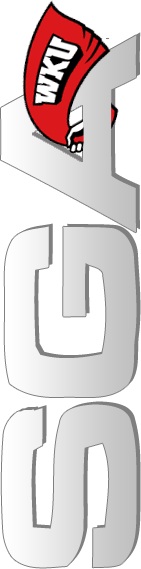 Executive Cabinet Minutes 10/28/14Officers Present: President Nicki TaylorExecutive Vice President Nolan MilesAdministrative Vice President Liz KoehlerChief of Staff Seth ChurchDirector of Academic and Student Affairs Barrett GreenwellSpeaker of the Student Senate Jay Todd RicheyOfficers Not Present:Director of Public Relations KJ HallDirector of Information Technology Sarah HazelipThe meeting of the Executive Cabinet of the Western Kentucky University Student Government Association was called to order at 6:15  PM in the SGA President’s Office in the Downing Student Union by President Nicki Taylor. Minutes approved by unanimous consent.Bill 11-14-F approved by unanimous consent. Liz expressed concern that avenues of communication remain open and that executive members be present and have available time so that the Executive Cabinet can meet and talk on issues, rather than hurrying out of the meetings to make other commitments. Nolan brought up the idea of changing the meeting times of the Executive Cabinet, including early in the morning. The Executive Cabinet came to the decision to keep the meeting times for Tuesday afternoons and have Executive officers refrain from scheduling other events on Tuesdays until 8 P.M. Seth reminded the Cabinet that Glasgow Middle and High School were coming 10/29/14 from 10-12 in the Senate Chambers and to stay in contact with Dr. Pride on possibly getting the bus route run for Election Day.Liz mentioned that it would be expensive to fund the bus for that period of time. The Cabinet came to the consensus to do a PR campaign to remind students of the green line to South Campus and allowing them to walk to the polling place. This would also not offend the Attorney General since it is a bus route that is already running. Nicki made a motion to allocate $50 from Executive Discretionary to fund Facebook advertising about the moved polling place and routes for students to get there.Technical question from Seth asking how much was paid for the previous Facebook advertising. Liz said that the amount expended was $25.03 on the previous ads. Nicki amended the previous motion to $40.Seth seconded Nicki’s amended motion. Seth spoke in favor of the motion on the floor as a good supplement to a possible student-all email. It is a cost-effective way to encourage voter turnout in an election where the student body was not properly informed of the change in polling places. Liz expressed concerns about allocating an amount of money without knowing for sure how much would be spent. Seth asked for a friendly amendment to the motion to stipulate that any unspent funds return to Executive Discretionary funding. The amendment was friendly. Seth clarified that the motion on the floor is a motion to allocate $40 from Executive Discretionary funding to pay for Facebook advertising to inform students about the change in polling place and that any unspent funds would return to Executive Discretionary. Motion passed unanimously.Seth expressed an interest in talking about the proposed smoking ban.Liz said that other schools with a similar ban are unable to enforce the ban, according to those universities SGA Presidents. Nicki agreed. Seth expressed interest in finding a compromise with enforcing current regulations rather than supporting a campus-wide absolute smoking ban. Seth said he would talk in student speakers about this compromise if a resolution came forward. However, if a resolution did pass asking for a campus-wide smoking ban, Seth mentioned that he would make a motion to veto in the Executive Cabinet, as it does not keep the best interests of all students in policy. He also expressed interest in having smoking areas covered either with buildings or small covers like the bus stops. Funding for these would be a different conversation had outside of SGA. Nicki expressed support for Seth’s position, as it was unfair to require students to live on campus but prevent them from smoking. In light of the Judicial Council ruling, Nicki asked the Executive Cabinet members to attempt to keep debate in Senate informative, rather than necessarily debating policy. Senate should be kept as independent as possible and practical. Nicki asked some members of the Executive Cabinet to help keep the office open before the Homecoming game so that SGA alumni and visitors can come to view the office. Seth noted the lack of quorum and moved to adjourn. Seconded by Nicki. Passed unanimously.Meeting adjourned at 6:45 P.M. 